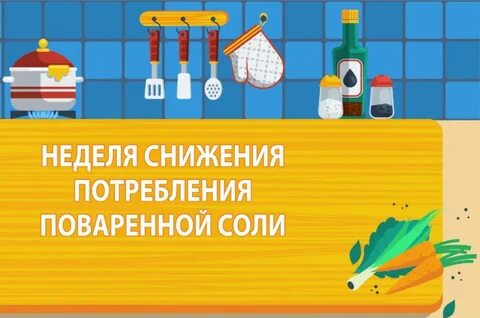 Меньше соли! Особенно людям, которые страдают артериальной гипертензией.В условиях современного общества здоровый образ жизни приобретает все большую актуальность. Рациональное питание является частью здорового образа жизни. Что считается нормой потребления  соли для человека.На количество употребляемой в пищу поваренной соли нужно обращать внимание, особенно людям, которые страдают артериальной гипертензией. Суммарное количество хлорида натрия не должно превышать 5 грамм в сутки! Здесь надо учесть, что соль есть во всех готовых продуктах, даже полезный зерновой хлеб подсаливают. Если не досаливать готовые блюда и не есть даже собственные соленые огурцы и помидоры, то можно реально ограничить поступление соли, что автоматически снизит потребность в больших дозах антигипертензивных средств и скорректирует ваше давление. Хотелось бы подчеркнуть, что полностью излечиться от гипертонии невозможно, а медикаментозные средства, снижающие давление, принимаются пожизненно. Поэтому даже когда у вас нормальное давление, назначенные врачом препараты необходимо принимать.Почему мы так подробно говорим о повышенном давлении? Потому что артериальная гипертензия — одна из ведущих причин смертности нашего населения от болезней системы кровообращения и таких осложнений, как инфаркт миокарда и инсульт.Физиологическая норма потребления хлорида натрия, или попросту – соли, в день для взрослого человека составляет 5 граммов – это примерно 1 чайная ложка. Столько соли нужно организму для поддержания водно-минерального баланса, проведения нервных импульсов и работы мышц.По данным Роспотребнадзора, многие жители нашей страны эту норму значительно превышают. В среднем российские женщины ежедневно съедают почти 10 граммов соли, а мужчины – еще больше. Это служит одной из причин развития гипертонии, болезней сердца, проблем с почками и суставами. Покупая соль, лучше отдать предпочтение йодированной – она принесет больше пользы организму.«Практически вся территория Российской Федерации относится к территориям с природным дефицитом йода. Это значит, что в почве и в пресной воде уровень йода слишком низкий, чтобы обеспечить им организм через пищу. Чтобы избежать заболеваний, вызванных йододефицитом, в ежедневное меню необходимо включать йодированную соль и продукты с высоким содержанием йода. В сутки каждый человек должен получать не менее 150 микрограмм йода – эту потребность в йоде легко покрыть, заменив в своем питании обычную соль на йодированную»,Какие простые шаги можно предпринять, чтобы перестать злоупотреблять солью?Солите блюдо не в процессе приготовления, а непосредственно перед едой. В этом случае вкусовые рецепторы сразу получат сигнал о солености. Если же приправить пищу в процессе готовки, вкус соли становится менее выражен и организм не сразу «распознает» его. Отсюда – склонность досаливать готовую еду у многих любителей соленого.Уберите солонку подальше с обеденного стола. Нередко мы сдабриваем еду по привычке, не задумываясь (и даже не попробовав). Если соли под рукой не будет – возможно, вы и не вспомните о ней.Откажитесь от соленых закусок и продуктов быстрого приготовления. Орешки, чипсы, сухие супы, лапша, пюре из разряда «просто добавь воды» обычно снабжены смесью приправ и другими пищевыми добавками, куда входит очень много соли. Если отказаться от такой еды, рацион станет гораздо здоровее.Употребляя консервированные овощи, сначала промойте их от рассола в обычной воде. А если доступны свежие овощи, лучше отдать предпочтение им.Обратите внимание на соль с пониженным содержанием натрия. Сейчас в магазинах встречаются упаковки с солью, где часть хлорида натрия заменена на соединения калия и магния. Такой продукт значительно полезнее. Также ряд исследований показали, что полезнее обычной поваренной соли является крупная морская соль. Процент содержания натрия в ней ниже, химический состав – богаче, за счет того, что в крупных кристаллах больше остаточной влаги.Замените часть соли в рационе ароматными пряными травами. Привычные каждому укроп, петрушка, сельдерей и зеленый лук, а также более экзотические базилик, тимьян, розмарин, майоран, имбирь, тмин сделают вкус каждого блюда насыщенным и интересным. Кроме того, травы – источник антиоксидантов, которые сослужат хорошую службу иммунитету.Разнообразьте рацион продуктами, богатыми калием (бананы, картофель, шпинат). Калий помогает быстрее вывести излишки соли из организма.Берегите свое здоровье!